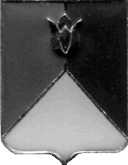 РОССИЙСКАЯ ФЕДЕРАЦИЯАДМИНИСТРАЦИЯ КУНАШАКСКОГО МУНИЦИПАЛЬНОГО РАЙОНА ЧЕЛЯБИНСКОЙ ОБЛАСТИУПРАВЛЕНИЕ ЭКОНОМИКИул. Ленина, 103, с. Кунашак, Кунашакский район, Челябинская область,456730, Российская ФедерацияТелефон (351 48) 2-01-00, 2-82-31Электронный адрес: uerizo@mail.ru 09.11.2017 г. № 17ЗаключениеОб оценке регулирующего воздействия на Проект постановленияадминистрации Кунашакского муниципального района «Перераспределение земель и (или) земельных участков, находящихся в муниципальной собственности или государственная собственность на которые не разграничена и земель и (или) земельных участков, находящихся в частной собственности»Управлением имущественных и земельных отношений администрации Кунашакского муниципального района проведена экспертиза оценки регулирующего воздействия проекта постановления администрации Кунашакского  муниципального района «Перераспределение земель и (или) земельных участков, находящихся в муниципальной собственности или государственная собственность на которые не разграничена и земель и (или) земельных участков, находящихся в частной собственности».По результатам экспертизы установлено следующее:1.       Проект документа:-	В соответствии с Федеральными законами от 06.10.2003 года № 131-ФЗ «Об общих принципах организации местного самоуправления в Российской Федерации», Федеральным законом от 27.07.2010г. № 210-ФЗ «Об организации предоставления государственных и муниципальных услуг»;-	определяет   сокращение   количества   документов,    представляемых заявителем для получения муниципальной услуги, применения новых форм документов,     позволяющих     устранить     необходимость     неоднократного представления идентичной информации; снижения количества взаимодействий заявителей с должностными лицами, в том числе за счет выполнения отдельных предоставления государственных и муниципальных услуг и реализации принципа "одного окна", использования межведомственных согласований при предоставлении муниципальной услуги без участия заявителя, в том числе с использованием информационно-коммуникационных технологий;-	в установленном порядке прошел процедуру оценки регулирующего воздействия.   Поступивших  в  ходе   публичных   консультаций   замечаний   и предложений не было.2.	Предоставленный отчет об оценке регулирующего воздействия проекта соответствует требованиям:-	Порядка   проведения   оценки  регулирующего   воздействия   проектов муниципальных нормативных правовых актов администрации Кунашакского муниципального района и экспертизы муниципальных нормативных правовых актов администрации Кунашакского муниципального района, затрагивающих вопросы       осуществления       предпринимательской       и       инвестиционной деятельности» (постановление администрации Кунашакского муниципального района от 30.12.2015 г. № 2490).3.	По  результатам  проведения  экспертизы   считаем  возможным  дать положительное заключение на Отчет об оценке регулирующего воздействия по проекту постановления администрации Кунашакского муниципального района «Перераспределение земель и (или) земельных участков, находящихся в муниципальной собственности или государственная собственность на которые не разграничена и земель и (или) земельных участков, находящихся в частной собственности».Заместитель главы Кунашакскогомуниципального района по инвестициям, экономике и сельскому хозяйству                                                                           Р. Г. Вакилов